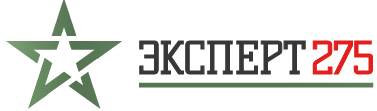 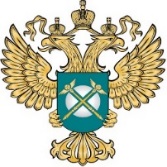 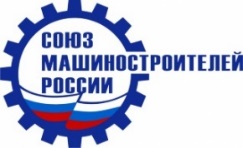 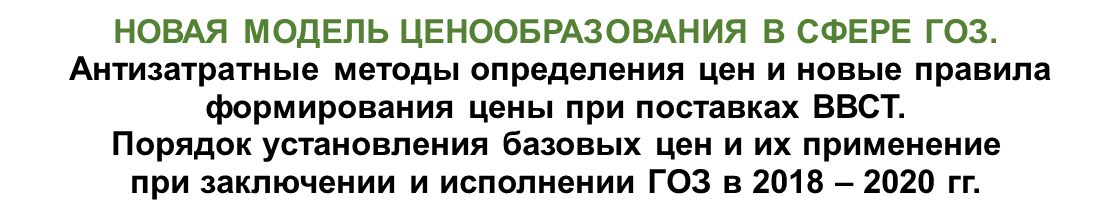 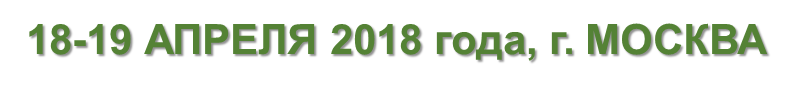 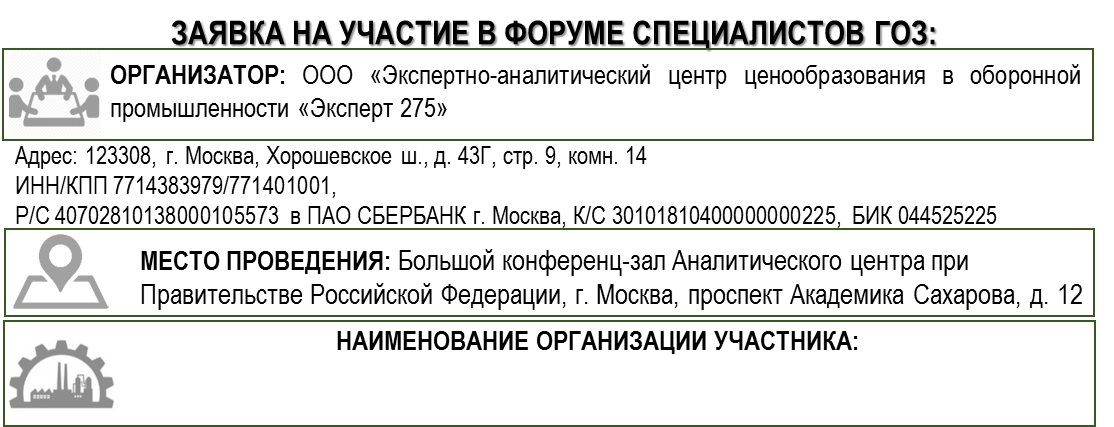 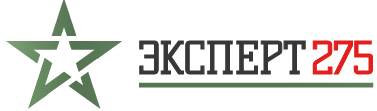 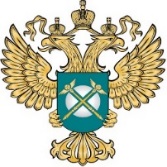 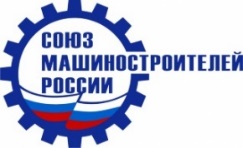 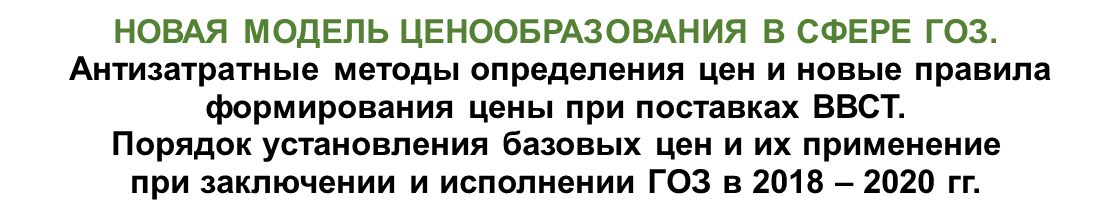 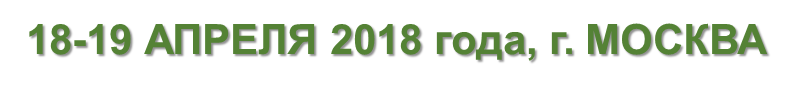 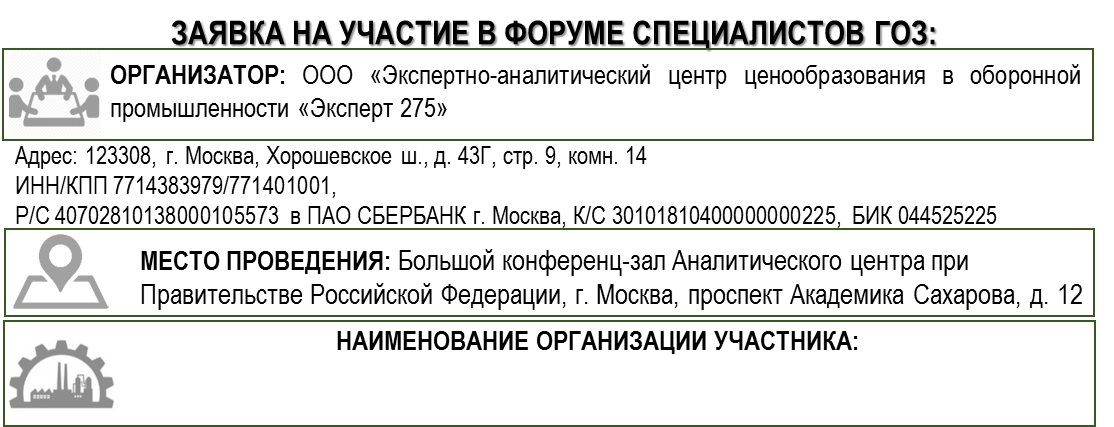 ФОРУМ СПЕЦИАЛИСТОВ ГОЗ: «Ценообразование в сфере ГОЗ» 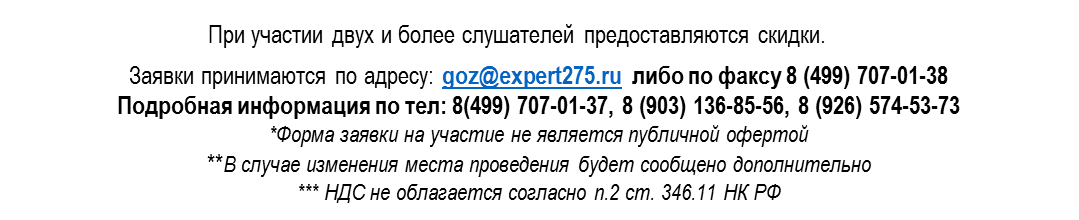 УЧАСТИЕ 
В ФОРУМЕ СПЕЦИАЛИСТОВ ГОЗ:Стоимость участияКол-во участниковУЧАСТИЕ 
В ФОРУМЕ СПЕЦИАЛИСТОВ ГОЗ:42 750 руб.***Полное:Сокращенное: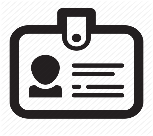 Участник(и) семинара:  ФИО:Участник(и) семинара:  Должность:Участник(и) семинара:  тел/ e-mail:   Контактное лицо:ФИО:Контактное лицо:Должность:Контактное лицо:тел/ e-mail:   